Молимо Вас, да образац попуните читко штампаним словима.Подаци о подносиоцу  захтева:Подносим захтев да ми у складу са чланом 40. и 41 Одлуке о комуналном реду (“Службени лист града   Београда”бр.10/11, 60/12, 51/14, 92/14, 2/15, 11/15, 61/15, 75/16, 19/17, 50/18,  92/18, 118/18, 26/19, 52/19, 16/19, 17/20, 89/20, 106/20, 138/20, 152/20, 40/21, 94/21 и 101/21) издате одобрење за постављања наменског монтажног објекта (заокружити):а) Чуварска кућица б) Терминусни објекат            ц) Монтажни објекат за смештај алата            д) Други наменски објекат____________________________________________________________,                                                                                          (описати наменски објекат)површине _________ м², у Новом  Београду у __________________________________________________    __________________________бр._________________на к.п. ___________, КО Нови Београд.Време коришћења наменског објекта од _____________године  до _______________ године.Прилози уз захтев: Доказ о плаћеној административној такси:Општинска административна такса  за поднесак у износу од 330,00 динара (број рачуна 840-742251843-73, модел 97 позив на број 59-013, прималац Буџет градске општине Нови Београд);Општинска административна такса за израду решења у износу од 7.012,00 динара (број рачуна 840-742251843-73, модел 97 позив на број 59-013, прималац Буџет градске општине Нови Београд);Градска административна такса у износу од 4.322,00 динара за сагласност Секретаријата за саобраћај-Сектор за регулисање и безбедност саобраћаја, (када се објекат поставља на јавној саобраћајној површини),  број рачуна 840-742241843-03, модел 97  позив на број 27-501-08, прималац Буџет града Београда;Фотографски приказ и скица места постављања са уцртаним објектом у размери 1:100,  оверена од стране лица које поседује одговарајућу лиценцу, у зависности од намене површине на коју се објекат поставља и       приказ објекта са техничким описом и фотографским  или графичким приказом, у 5 (пет) примерака.Сагласност: власника, односно корисника грађевинске парцеле илисубјекта који управља, користи или одржава површину на којој се привремени објекат поставља, (који је уписан у лист непокретности Републичког геодетског завода), оверену  код јавног бележника. Напомена:Одељење за грађевинске и  комуналне послове Управе градске општине Нови Београд, прибавља  по службеној дужности сагласност на техничку документацију од:Секретаријата за саобраћај, када се објекат поставља на делу јавне саобраћајне површине;Секретаријата за урбанизам и грађевинске послове или Завода за заштиту споменика културе града Београда, када се објекат поставља испред зграде која је утврђена за културно добро, односно која ужива претходну заштиту или се налази у просторној културно-историјској целини, односно целини која ужива претходну заштиту иорганизације којој је та површина поверена на управљање, коришћење и одржавање.  	      ПОДНОСИЛАЦ ЗАХТЕВА                                _____________________                              (потпис)ОБРАЗАЦ 1 Упознат/а сам са одредбом члана 103. став 3.  Закона о општем управном поступку („Службени гласник РС“, бр. 18/2016), којом је прописано да у поступку који се покреће по захтеву странке орган може да врши увид, прибавља и обрађује личне податке о чињеницама о којима се води службена евиденција када је то неопходно за одлучивање, осим ако странка изричито изјави да ће те податке прибавити сама. Ако странка у року не поднесе личне податке неопходне за одлучивање органа, захтев за покретање поступка ће се сматрати неуредним.Поступак покрећем код .................................................................................................................ради остварививања права.............................................................................................................и тим поводом дајем следећуИ З Ј А В УI  Сагласaн/а сам да орган за потребе поступка може извршити увид, прибави и обради  личне податке о чињеницама о којима се води службена евиднција, који су неопходни у поступку одлучивања.  ..........................................                     (место)..........................................                                                          ................................................                  (датум)                                                                                                   (потпис даваоца изјаве)II Иако је орган обавезан да изврши увид, прибави и обави личне податке, изјављујем да ћу сам/а за потребе поступка прибавити: 	а) све личне податке о чињеницама о којима се води службена евидениција, а који су неопходни за одлучивање. 	б) следеће податке:.......................................................................................................................................................................................................................................................................................................................................................................................................................................Упознат/а сам да уколико  наведене личне податке неопходне за одлучивање органа  не поднесем у року од....................дана, захтев за покретање поступка ће се сматрати неуредним...........................................	                          (место)..........................................                                                          ................................................                  (датум)                                                                                                      (потпис даваоца изјаве)УПРАВА ГРАДСКЕ ОПШТИНЕ НОВИ БЕОГРАД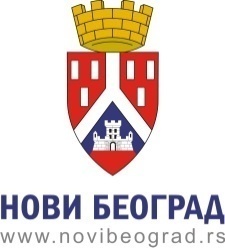 Одељење за грађевинске и  комуналне послове -Одсек за комуналне послове-Захтев за издавање одобрења за постављање наменског монтажног објектаИме и презиме и адреса, подносиоца захтева Назив и седиште правног лица/предузетникаКонтакт телефон и e-mail